                   Творчество Ершовой Марины ЛеонидовныВ октябре в группе№8 «Ромашка» прошел удивительный «Мастер класс».                Давид Ершов пригласил сою маму Марину Леонидовну рассказать ребятам, которые любят творить чудеса, о своем увлечении.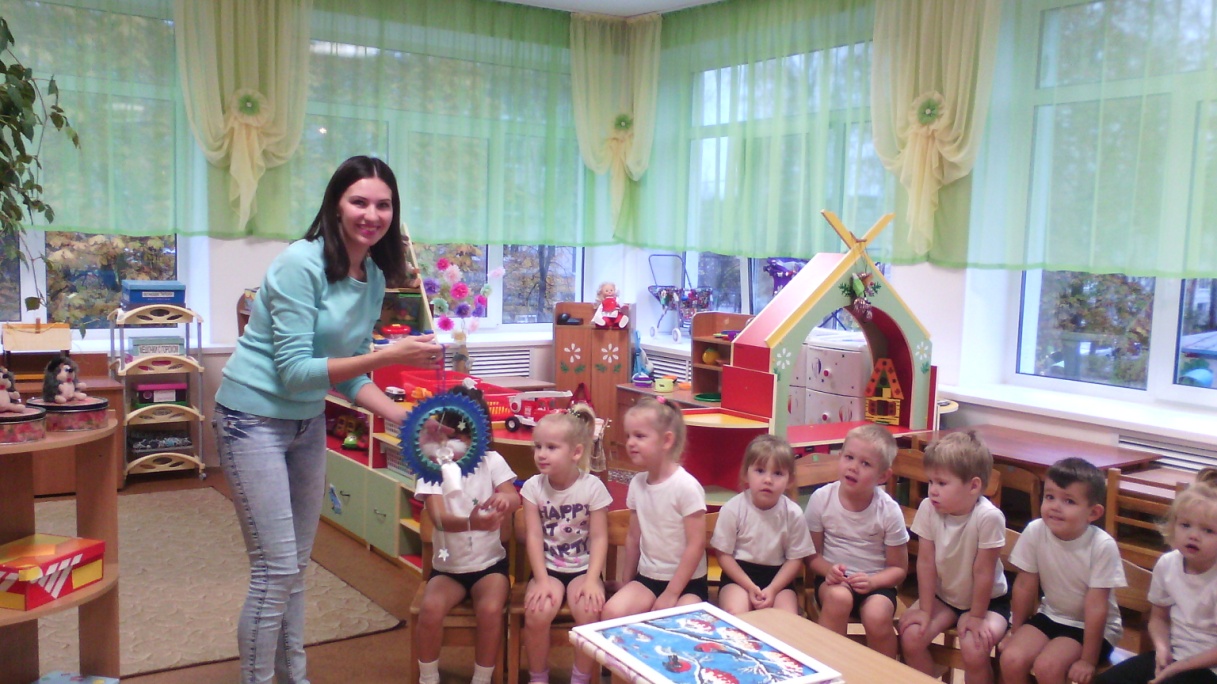 Марина Леонидовна с трепетом рассказала нам о своих работах, вызвала у детей интерес к своему творчеству.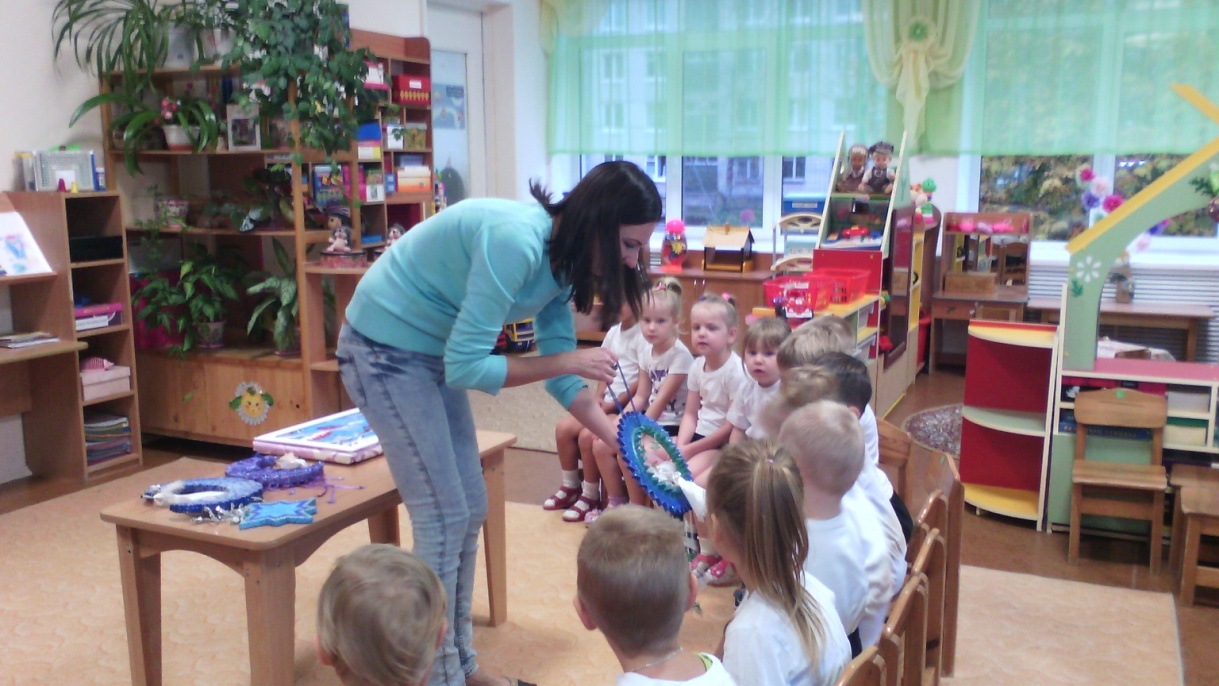 В результате непринужденного общения царила атмосфера взаимопонимания, содружества. Желание делать для друга хорошее, радовать окружающих. Каждому хотелось высказать свое впечатление.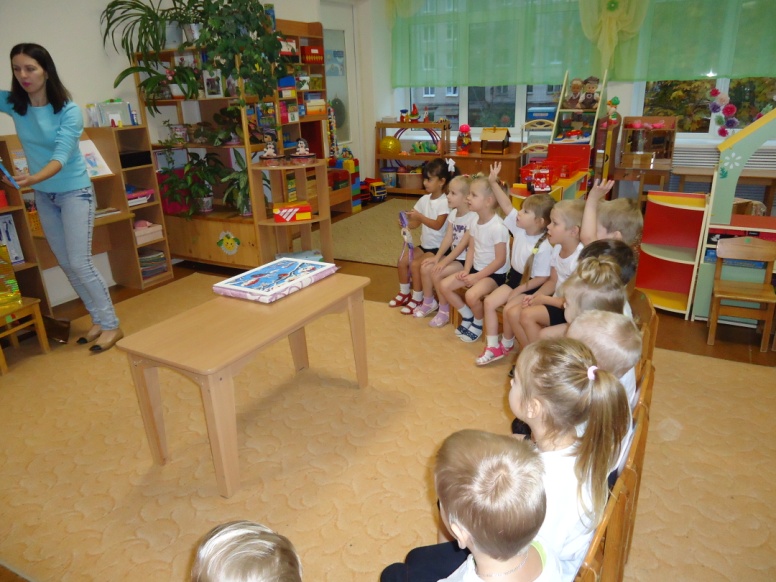 